KASUS PANJAR KAS BUOL, PENYIDIK TETAPKAN DUA TERSANGKA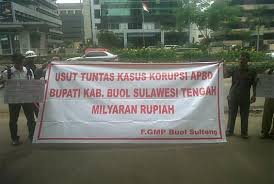 m.tribunnews.comPenyidik Direktorat Reserse Kriminal Khusus (Dit Reskrimsus) Kepolisian Daerah (Polda) Sulawesi Tengah (Sulteng), telah menetapkan dua orang tersangka dalam kasus dugaan korupsi panjar kas Pemerintah Kabupaten (Pemkab) Buol tahun 2010 sebesar Rp2,4 miliar. Kedua pejabat yang ditetapkan tersangka itu masing-masing mantan Kepala Dinas Pendapatan Pengelolaan Keuangan dan Aset Daerah (DPPKAD) Kabupaten Buol, Agus Salim Batalipu, selaku Bendahara Umum Daerah dan Nur Aida alias Cica selaku Kuasa Bendahara Umum Daerah Kabupaten Buol tahun 2010-2014. Kepala Subbidang (Kasubid) Pendidikan Masyarakat (Penmas) Bidang Humas (Bidhumas) Polda Sulteng, Komisaris Polisi (Kompol) Rostin Tumaloto, mengatakan penetapan dua orang tersangka berarti kasus dugaan korupsi panjar kas Pemkab Buol tahun 2010 tersebut telah dinaikkan ke tahap penyidikan, dan dalam waktu dekat penyidik akan memanggil kedua tersangka untuk dimintai keterangan lebih lanjut. Dia menambahkan, dalam penanganan kasus tersebut, pihaknya telah memeriksa 22 saksi dan 12 orang diantaranya saksi dari Satuan Kerja Perangkat Daerah (SKPD) Pemkab Buol.Sebelumnya, setelah melakukan pengumpulan bahan keterangan oleh penyidik Tindak Pidana Korupsi (Tipikor) Dit Reskrimsus Polda Sulteng, teridentifikasi adanya kerugian Negara sebesar Rp2,4 miliar terkait dengan dugaan kasus penyimpangan pengelolaan keuangan daerah Pemkab Buol berupa panjar kas daerah.Demikian dikatakan Kasubbid Penmas Bidhumas Polda Sulteng, Kompol Rostin Tumaloto, kepada sejumlah wartawan. Dia mengatakan, tindak lanjut yang dilakukan penyidik yakni telah meminta keterangan sebanyak lima orang saksi. 
“Juga sementara dilakukan pengumpulan dokumen-dokumen guna pengembangan kasus tersebut,” tandasnya.Rostin menambahkan, jika telah cukup bukti yang dikumpulkan maka kasus tersebut akan dinaikkan ke tahap penyidikan. Sejauh ini, kata Rostin, pihaknya juga telah memintai keterangan dari saksi ahli dan terus melakukan pengembangan di wilayah Kabupaten Buol.Seperti diketahui, Koordinator Koalisi untuk Pemerintahan Bersih, Ahmad Al Idrus, melaporkan secara resmi seorang pengacara (advokat) Amat Y. Entedaim ke Polda Sulteng atas dugaan telah melakukan tindak pidana korupsi pencucian uang. Ahmad mengatakan, laporan itu berdasarkan Surat Tugas Bupati Buol Nomor 095/05.1/Inspektorat tanggal 1 Mei 2012 yang menugaskan Ir Usman Hasan selaku Inspektur Inspektorat Kabupaten Buol, yang telah mengundang Amat Y. Entedaim (terlapor), dalam kaitannya dengan pengambilan panjar kas sebesar Rp300 juta, namun terlapor tidak memenuhi undangan pihak Inspektorat Kabupaten Buol.  Selain itu, pengambilan uang sebesar Rp300 juta oleh terlapor bersumber dari DPPKAD Kabupaten Buol Tahun Anggaran 2010, dimana terdapat panjar kas daerah sebesar Rp2,4 miliar yang tidak ada laporan pertanggungjawabannya.Sumber Berita: Mercusuar, Kasus Panjar Kas Buol, Penyidik Tetapkan Dua Tersangka, Selasa 21 April 2015.Metrosulawesi.com, Penyidik Tindak Pidana Korupsi (Tipikor) Direktorat Reserse, Rabu, 29 April 2015.